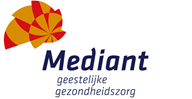 Titel kennissessiesKennissessies Zorgcoördinatiecentrum TwenteNamen & kwalificaties docenten/trainers/sprekersDouwe Hatenboer (Projectleider en expert op gebied van Acute zorg)Claudia Boensma (Verpleegkundig centralist Meldkamer & Medewerker Kenniscentrum Acute Zorg Euregio)Geertje Pasman (Manager Livio)Iris Meijerink (Teammanager Acute Zorg, Aanmeldbureau en Centrum voor Crisisinterventie, ACT Complexe Zorg & Voorzitter Euregio Expertgroep Acute Psychiatrie Disciplines waarvoor accreditatie aangevraagd moet worden.  Psychiaters  Klinisch psychologen  POH-GGZ  Verpleegkundig specialisten (SPV’er)  Verpleegkundigen   SKJOmschrijving & leerdoelen KennissessiesTijdens de kennissessies moeten de volgende 3 leerdoelen bereikt worden.Centralisten, triagisten en verpleegkundige moeten na de kennissessie volledig op de hoogte zijn wat het doel is van het zorgcoördinatiecentrum. Het is hierin belangrijk dat ze leren wat zorgcoördinatie inhoud en wie de ketenpartners zijn waarmee ze gaan samenwerken. 
Om zorgcoördinatie te stimuleren en een duidelijk beeld te hebben in welke situaties ketenpartners elkaar kunnen vinden zijn zorgpaden ontwikkelt. Deze zorgpaden zijn gecreëerd aan de hand van ingangsklachten die NTS hanteert. Gedurende de kennissessie leren de deelnemers hoe zij deze zorgpaden moeten gebruiken en wat dit betekent voor de inhoud van de zorg.  Samenwerking met ketenpartners heeft invloed op de werkprocessen die nu gehanteerd worden. Tijdens de kennissessies worden de nieuwe werkprocessen uitgelegd. Hetgeen erg van belang is om risicovolle situaties tijdens de nieuwe manier van werken te voorkomen. Op welke informatie is de kennissessie gebaseerd?(richtlijnen / protocollen / vakliteratuur)Nederlandse Triage Standaard (NTS)NHG triage wijzer 